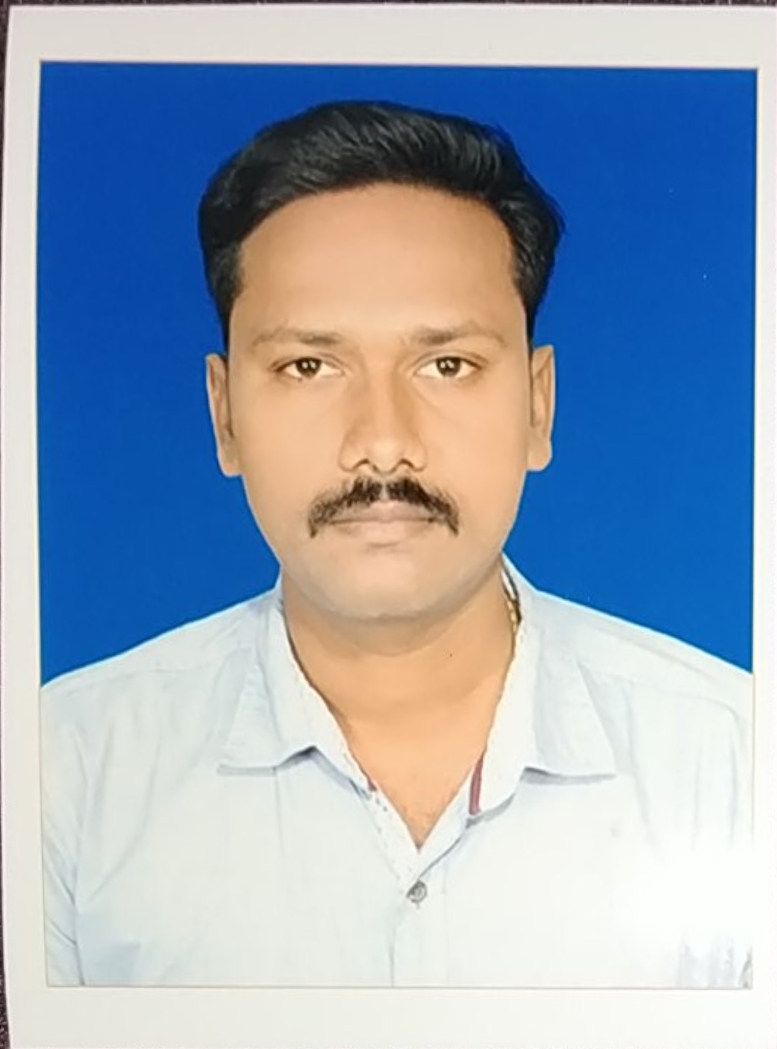 Er. A.SANGEETH KUMAR., M.E(Structural)	   Mobile: + 971 547208202					Mail: sangeethcivil2014@gmail.com Professional SummaryHave 7 Years of Experience in Civil Engineering Projects, involving Drafting in AUTOCAD, Interior & Exterior Designing, Estimation & Costing, Quality Assurance & Quality Control, and Project Management.Skills                                                                                                Technical Skills – AUTOCAD, Revit Architecture, STAAD Pro, Total Station, Estimation & Costing(Excel),  Quantity Take Off.Professional CompetenceExperience, Interest & Expertise make me suitable for a position in Civil Engineer Designing. I am eagerly waiting for an opportunity to work in a Company where I can prove my Knowledge.Have good experience in Installation, Troubleshooting & Service Support of Civil Software.Strong Team Management abilities through task planning, work scheduling, target fixing, delegating, resolving issues, motivating, guiding, mentoring & training the team to achieve excellence.Committed Team Player with strong analytical, problem solving, negotiating, communication & interpersonal skill.Effective Leadership skills with experience managing teams across Project Management.Certification Licensed Civil Engineer.(India)AUTOCAD Certified ProfessionalRevit Architecture.STADD Pro.EducationM.E Structural from Prist University in Year 2017 with Credit 7.41- First Class. B.Tech Civil from Periyar Maniyammai University in Year 2014 with Credit 7.45- First Class.Diploma in Civil from Dhanalakshmi Srinivasan Polytechnic College, Perambalur in Year 2010 with         75.8% - First Class.Work Experience                                                                                                XLNT Construction 			           Managing Director	                   From Feb’15 To Oct’18                Job Profile:Summary: Perform Engineering Duties in planning, Designing and overseeing Construction and Maintenance of Building Structures and facilities.Generated project basis of design documents, edited specifications, and prepared reports for projectsPerform project management responsibilities on all new projects.Mode front-end interactions with clients directly on self managed projects through in-person.Develop and manage staff overhead and training budgets.Technical checking of work.Manage a multi-disciplinary team to complete technical project delivery.Use of Creativity in designing and problem solving.Implemented safety measures during construction.Identified environmental risks and developed strategies for handling them on each project.Guide managerial and industrial personnel by providing technical advice regarding design, construction, structural repairs, and program modifications.Oversee all construction, maintenance, and operations activities on project sites.KSM DESIGN ASSOCIATES,   		  Site Engineer/Faculty	                    From Sep’11 To Dec’14              Job Profile:Summary: Building Plan Creations, Approval Drawings, Elevation Drawings. Adopted material optimization techniques. Encouraged construction site staff to reduce the wastage of materials on the field by explaining cost benefitsAnalyzed project-related reports, including maps, blueprints, surveys, and aerial photography.Managed and submitted end of month payment invoices to clientsDetermined project feasibility by estimating the quantities and cost of labor, equipment, and materials.Trained 120 Students in civil Engineering Software's i.e., AUTOCAD, Revit Architecture, STADD Pro, Total Station.SIR SAI INTERIOR AND CONSTRUCTION              Site Supervisor	                                 From Mar’10 To  Apr’11             Job Profile:Inspect project sites to monitor progress and ensure design specifications as well as safety and sanitation standards are being met.Monitored sub-contractors in the completion of daily operations to ensure project progress and optimal performanceProviding high level support to complete the Project.Arranging Work Schedule for Construction workers.Personal Information                     Date of Birth			: 24th July, 1992Sex					: MaleFather’s Name		: Mr.P.AnbalaganMother’s Name		: Mrs.Latha AnbalaganNationality			: IndianMarital Status		: SinglePassport Number		: M0310377Permanent Address		: 1/44 North Street, Perahambi(PO),   Mannachanallur(Tk), Trichy(DT),  TamilNadu, Pincode: 621104.Temporary Address		: Industrial Area 13, SharjahDeclaration                                         									I hereby declare that the information furnished above is true to the best of my knowledge and belief.Place: Sharjah.	                                                                                       		     Yours Truly	                                                                                                                (Sangeeth Kumar. A)